Приложение 2
к Порядку передачи семян
озимой пшеницы
сельскохозяйственным
товаропроизводителям на
безвозмездной основе (пункт 3)СОГЛАСОВАНО:
Министр агропромышленной
политики и продовольствия
Донецкой Народной Республики_____________________
«____»_______________2020 г.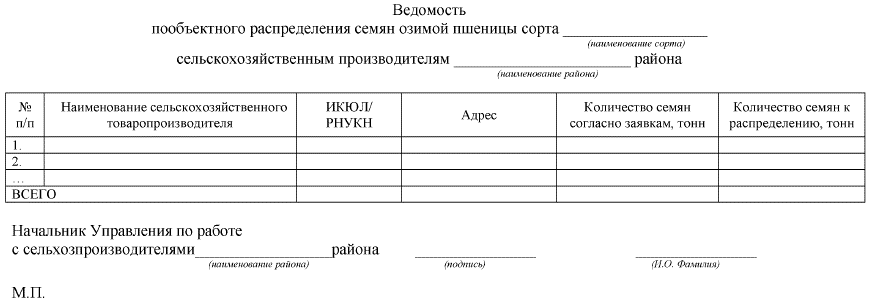 